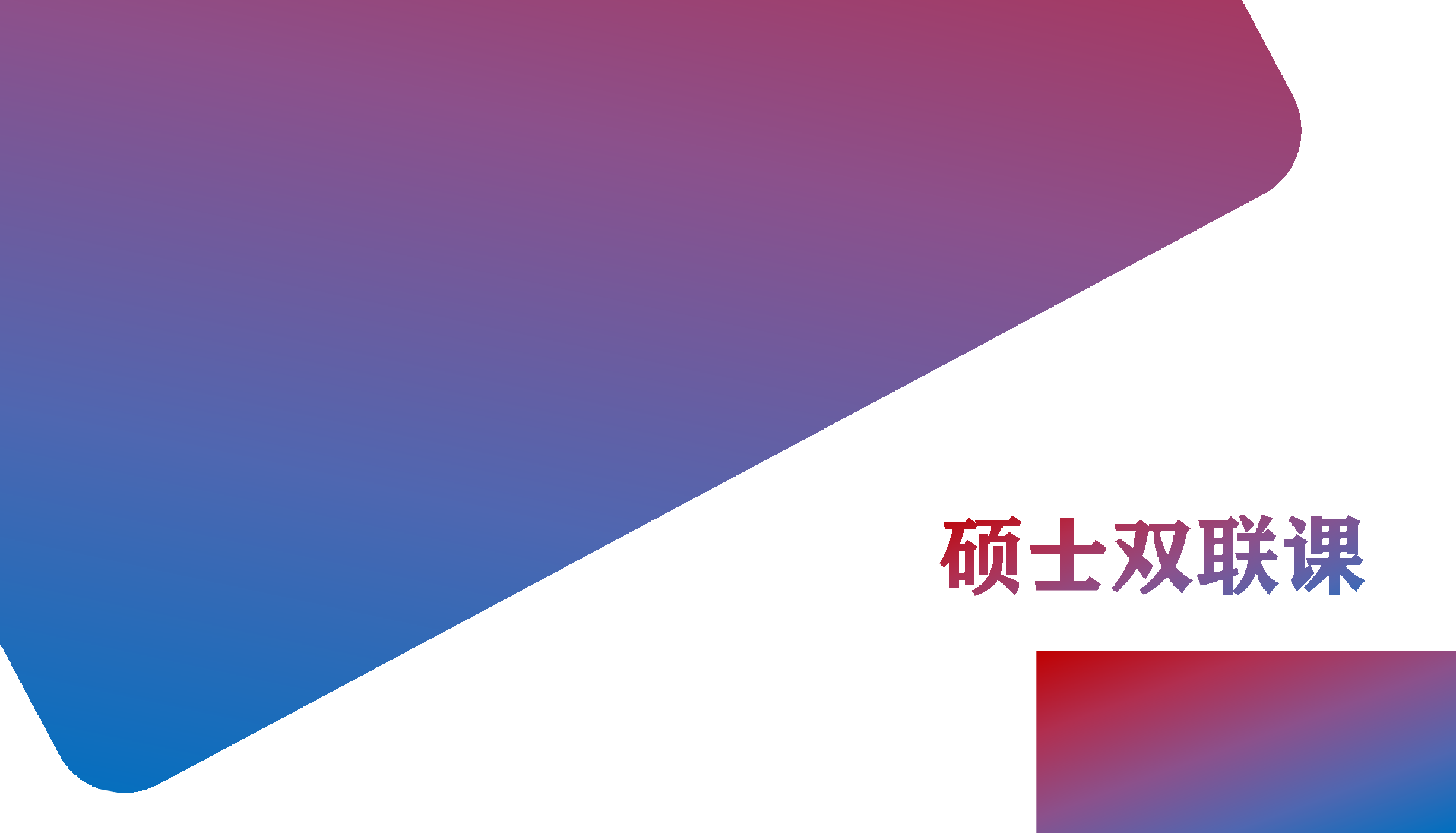 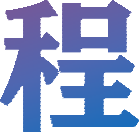 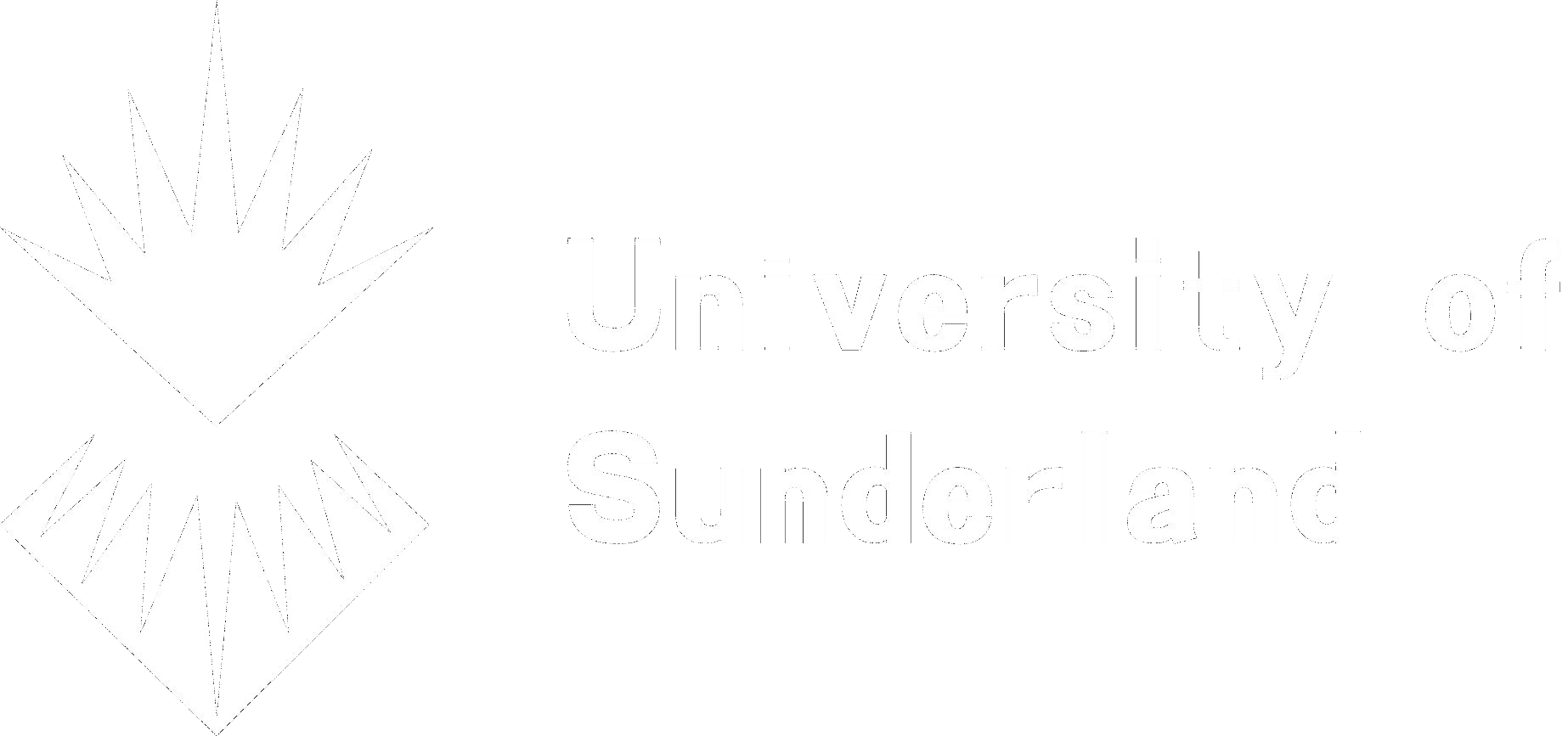 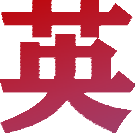 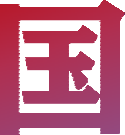 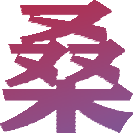 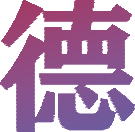 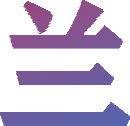 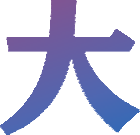 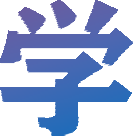 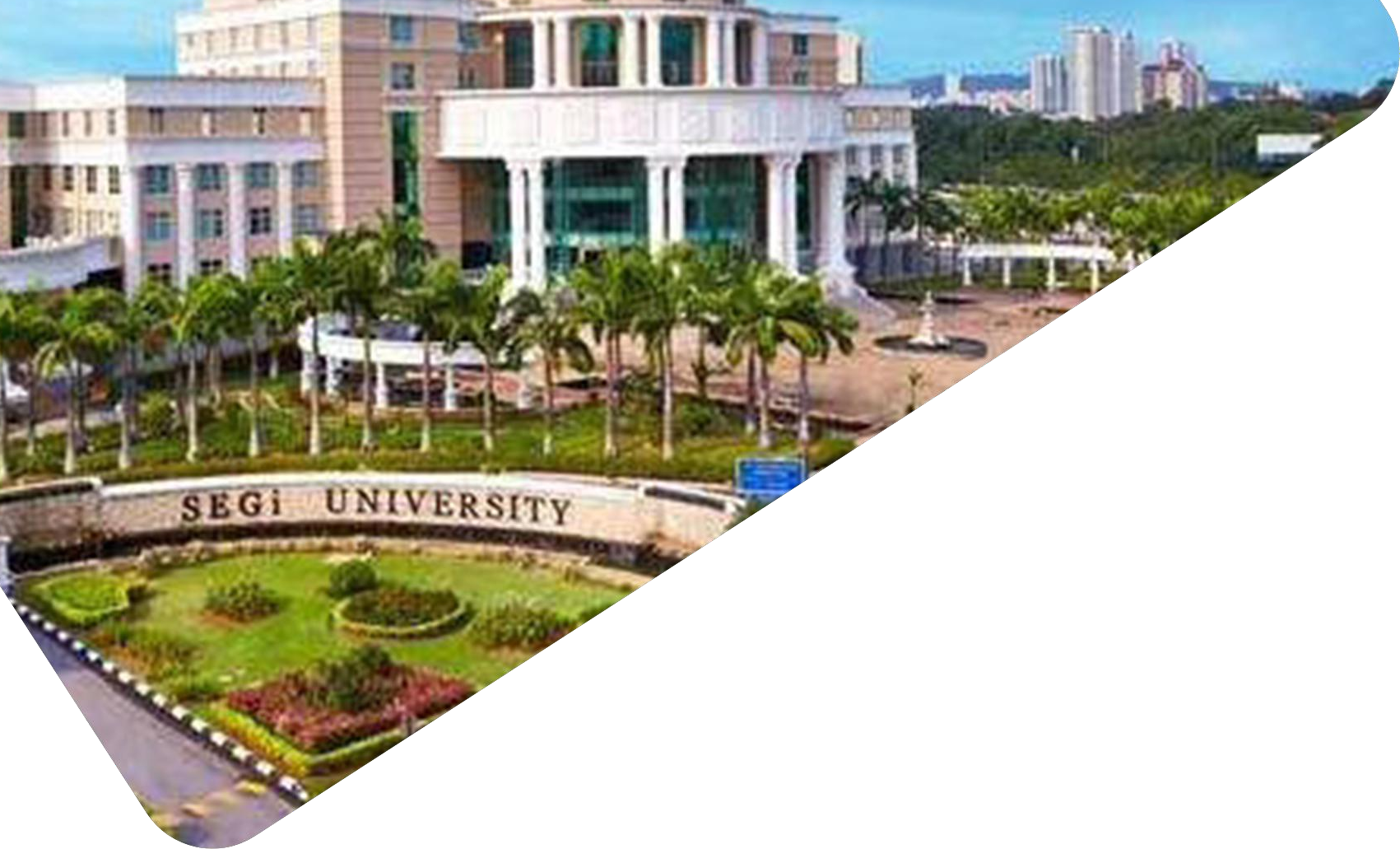 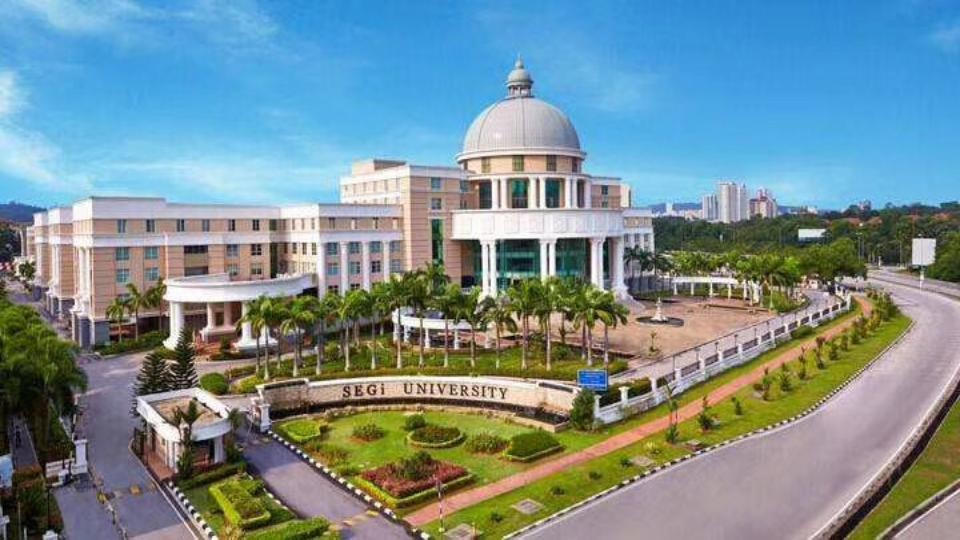 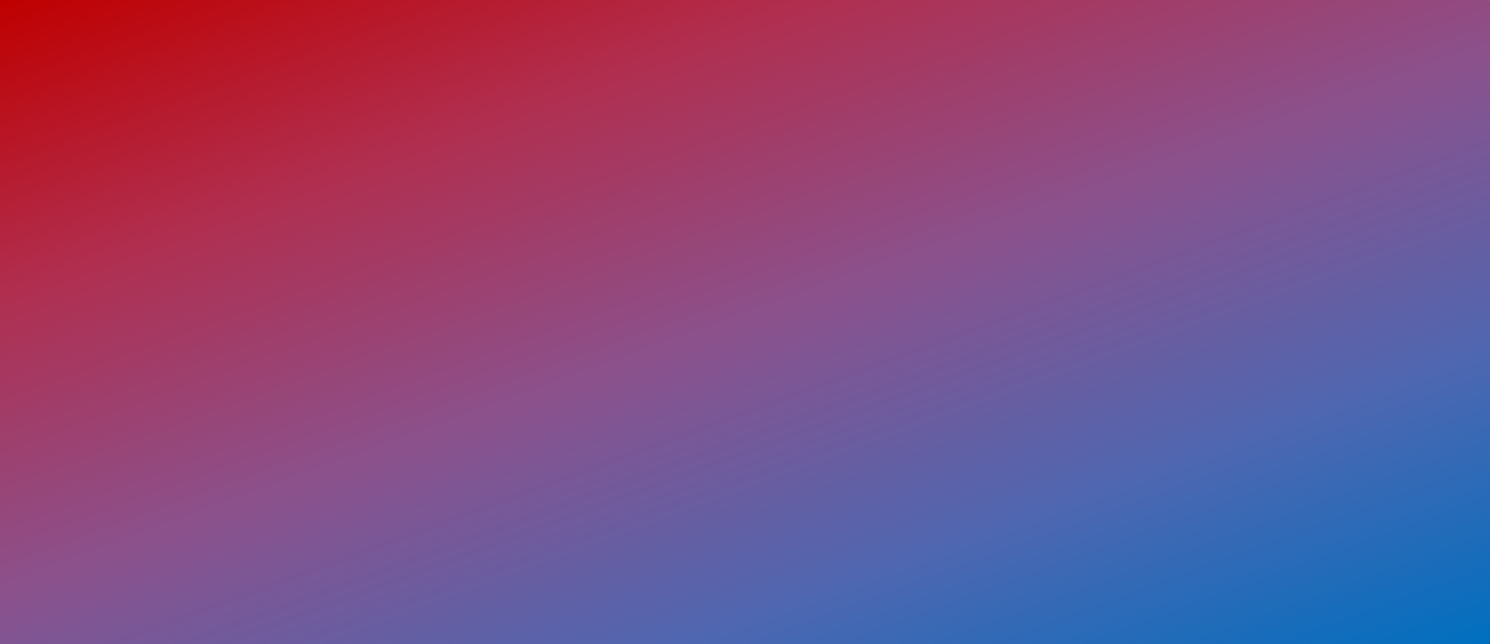 学校介绍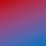 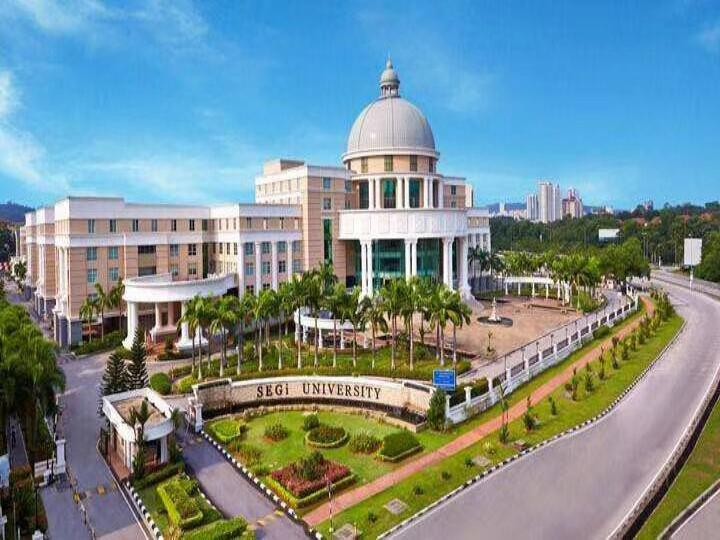 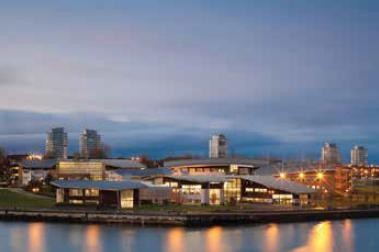 英国桑德兰大学英国桑德兰大学是一所位于英格兰地区的国立综合性大学,始建于1901 年,桑德兰大学先为英国规模最大的大学之一,并以其高质量的教学闻名全英。被英国权威媒体《卫报》评为"英格兰最佳现代新型大学",曾入围泰晤士高等教育国际化战略奖。在最新的英国央学科研评估(ResearchAssessment lexercise) 和英国政府教学水平评估中(QAA), 桑德兰大学在新大学中位居榜首。学校拥有伦敦校区河边校区城市校区一个校区目前共有来自世界118个国家和地区的在校学生2万余名。项目介绍英国桑德兰大学工商管理专业英国桑德兰大学硕士双联课程认证情况：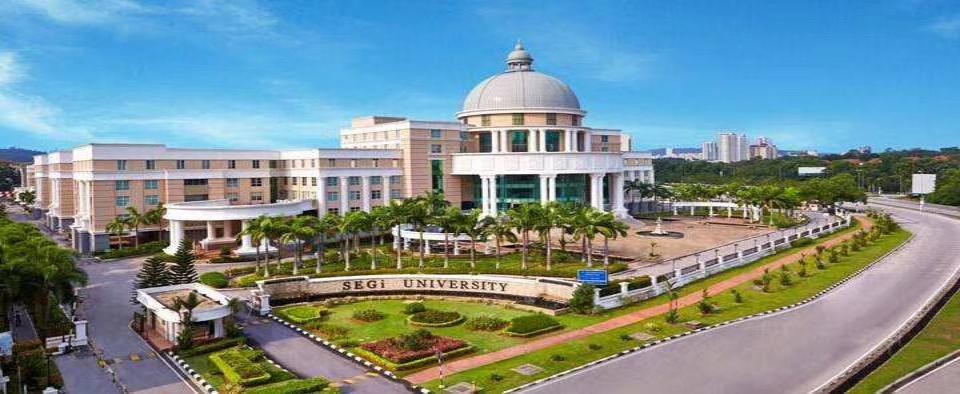 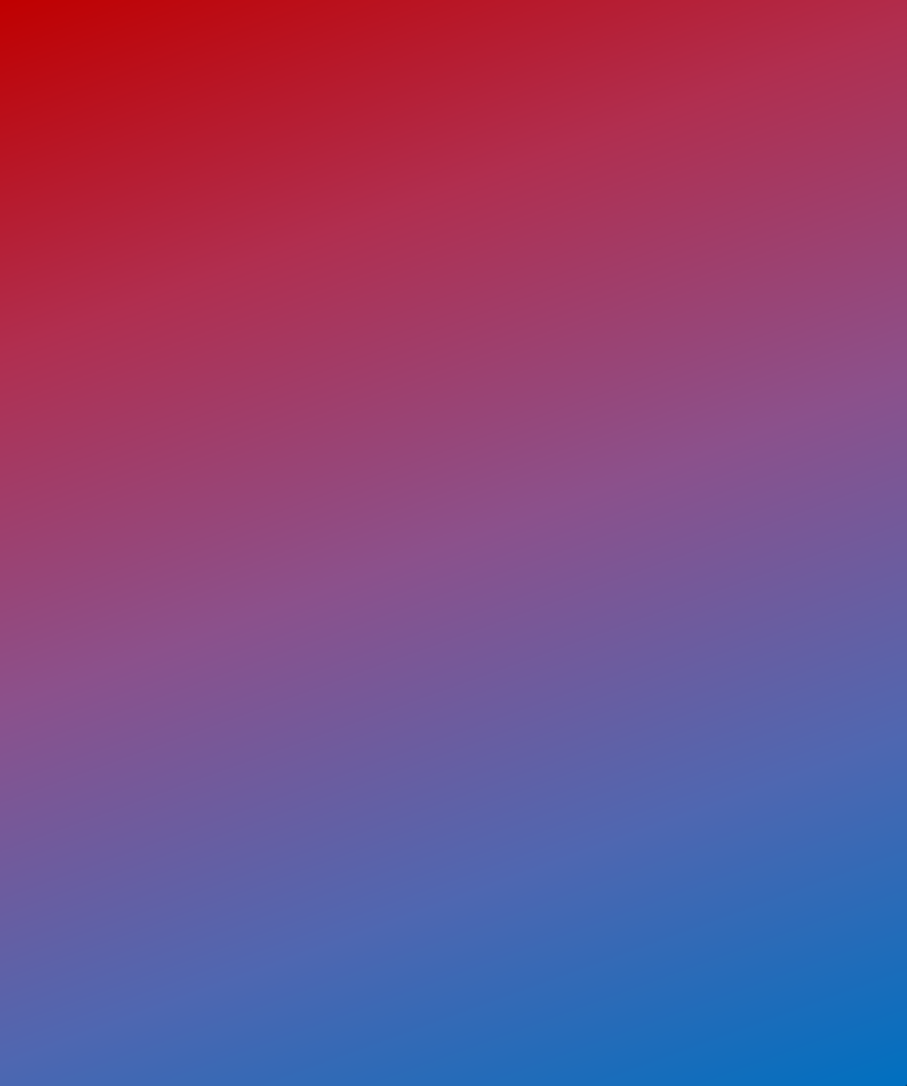 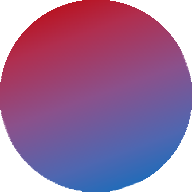 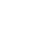 英国桑德兰大学受中国教育部认证, 可在中国教育部涉外监管网查询, 所获学历受中国留学生服务中心认证, 回国可享受留学生就业落户政策, 免税车政策等福利。项目简介该项目是由英国桑德大学和马来西亚世纪大学联合创办, 采取英国独特的双联课程教育,让学生享受来自英国名校的优质教育资源,取得英国桑德兰大学颁发的毕业证书。不仅能让学生取得全球认可的学位,同时感受充满活力的学术氛围。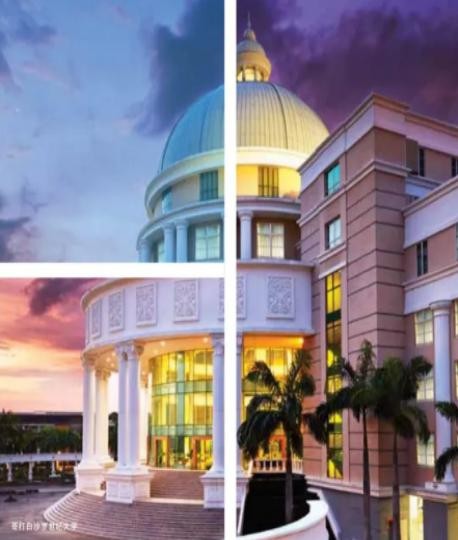 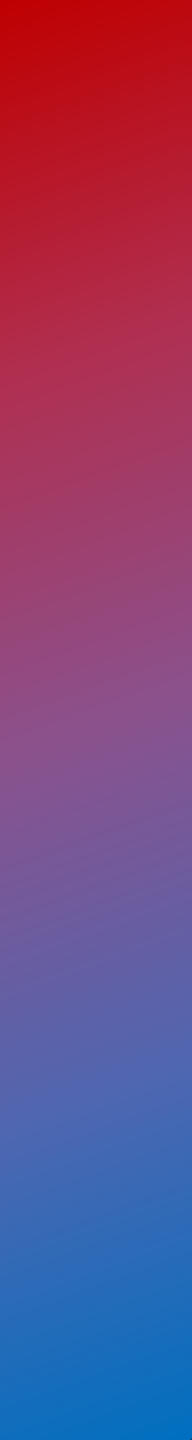 项目优势学位认证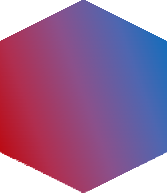 课程完全按照两国教育主管部门的要求，凡学习后获得的双联硕士学位，均可获得中留服颁发的“ 国 外 学 历 学 位 认 证 书 ”（http://renzheng.cscse.edu.cn）。可按国家组织人事部门的考核入档案，是报考公务员和升职的重要依据。政策支持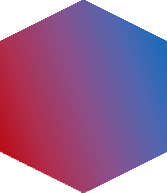 全日制硕士研究生毕业回国后，尊享国家相关高层次海归人员的待遇，如购车免税、 创办企业免税、购房优惠，按照当期政策可申请落户北京（不占进京指标）、上海等 中心城市。学制较短学制一年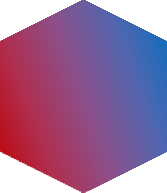 签证快速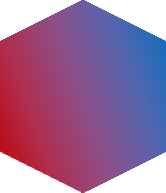 中国学生，签证通过率高达 100%,周期短，全程约2个月。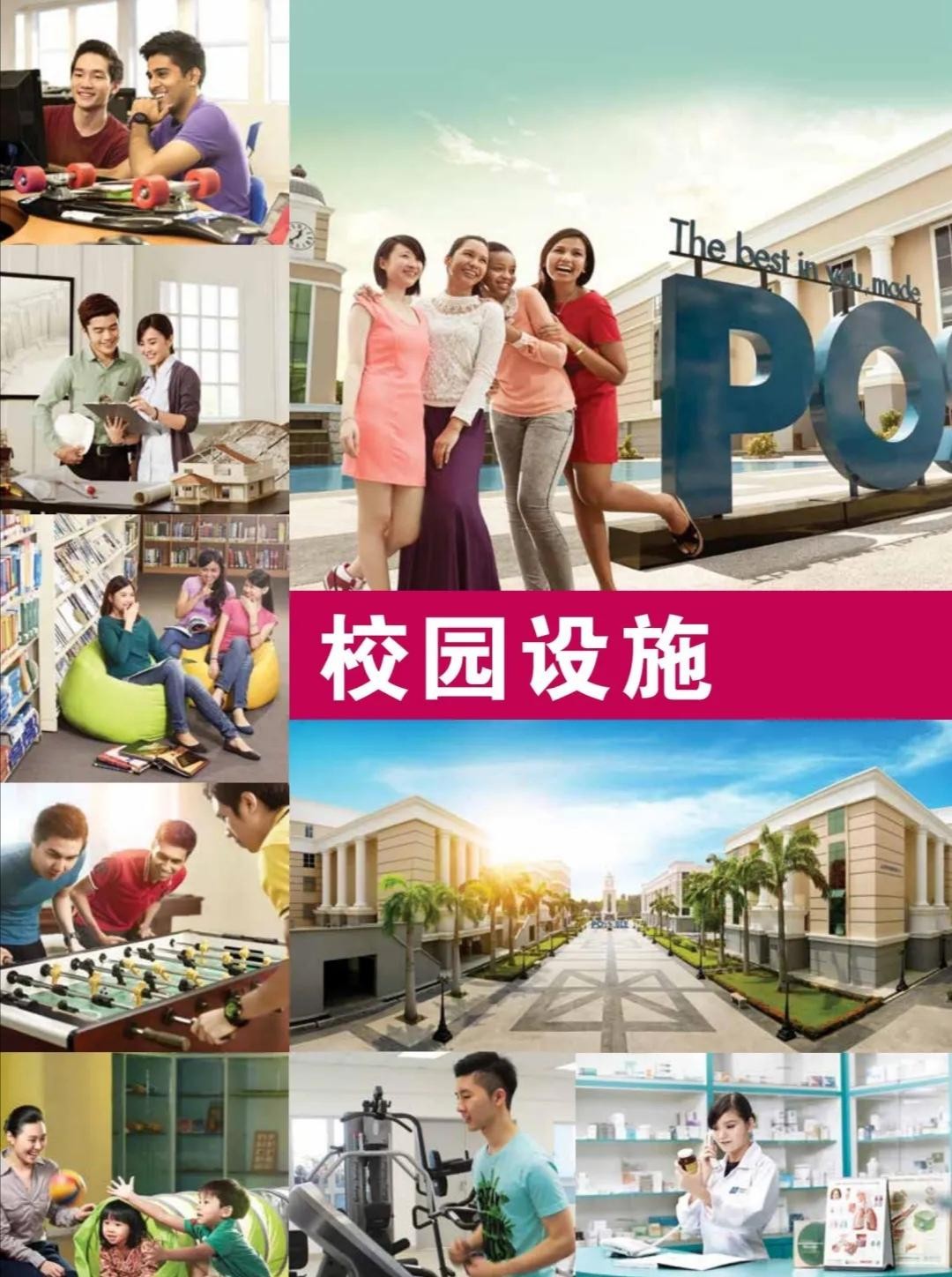 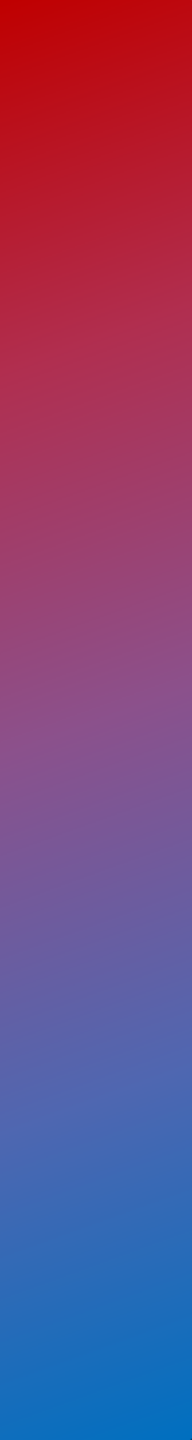 项目优势学位认证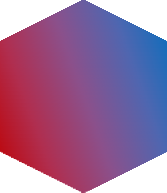 两国关系密切，目前中国留学生已超过 15000 名，并且在未来 2-3 年内人数将要翻2至3倍。中国东盟区域一体化，一带一路政策的确立是中国国家战略决策，计划几千亿投资；中国购买500亿国债， 中国承建高铁项目，沙巴深水港出借给中国海军使用等等利好，急需有东盟学习背景的高层次管理人才。中国留学生在就业的机会很多，而且收入远高于国内，大多数中国留学生选择在该地或其他欧美国家就业。全程管理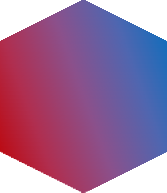 研究生管理中心对中国留学生在国内、外实行全程管理，包括报名前咨询、资料准备、学习过程、各科过关、毕业答辩、毕业典礼；并不定期向家长通报学生在国外学习、生活情况，直到学生拿到毕业证书为止。一站式服务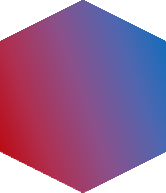 研究生管理中心在中国首家推出全程协办服务： 即学生毕业后三项认证及中留服认证、落户北京（上海）、工作派遣、档案存放等全套手续。入学条件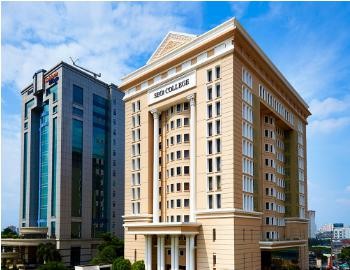 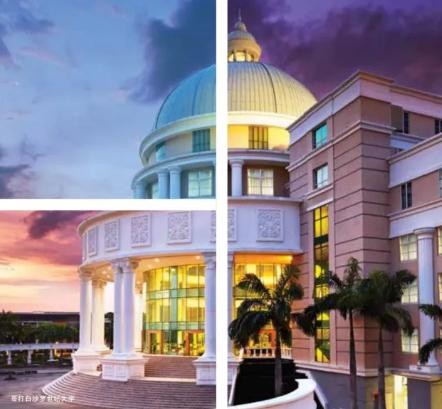 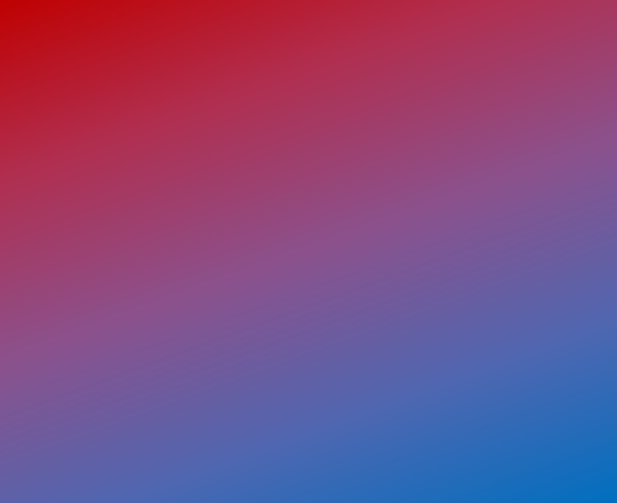 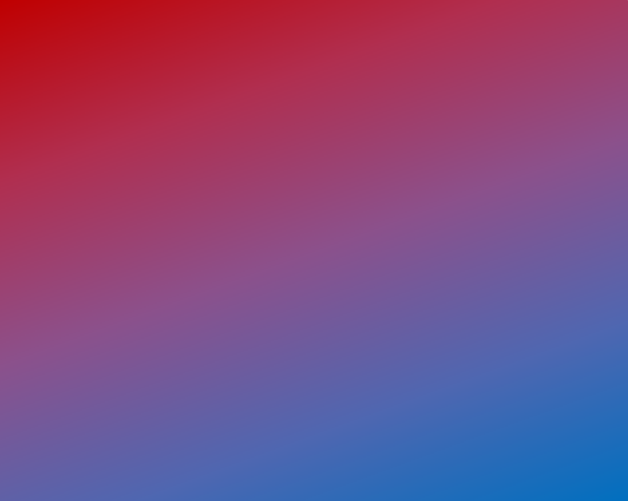 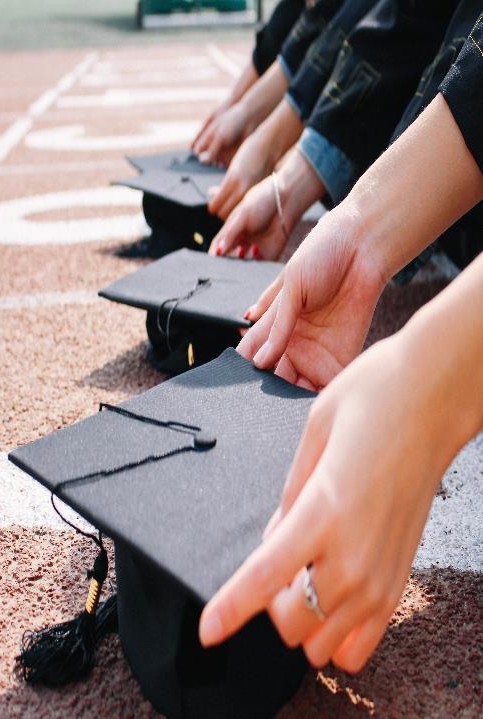 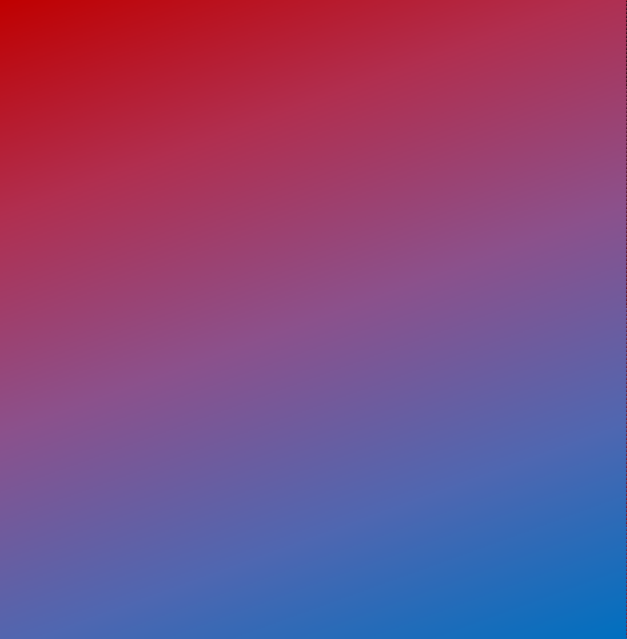 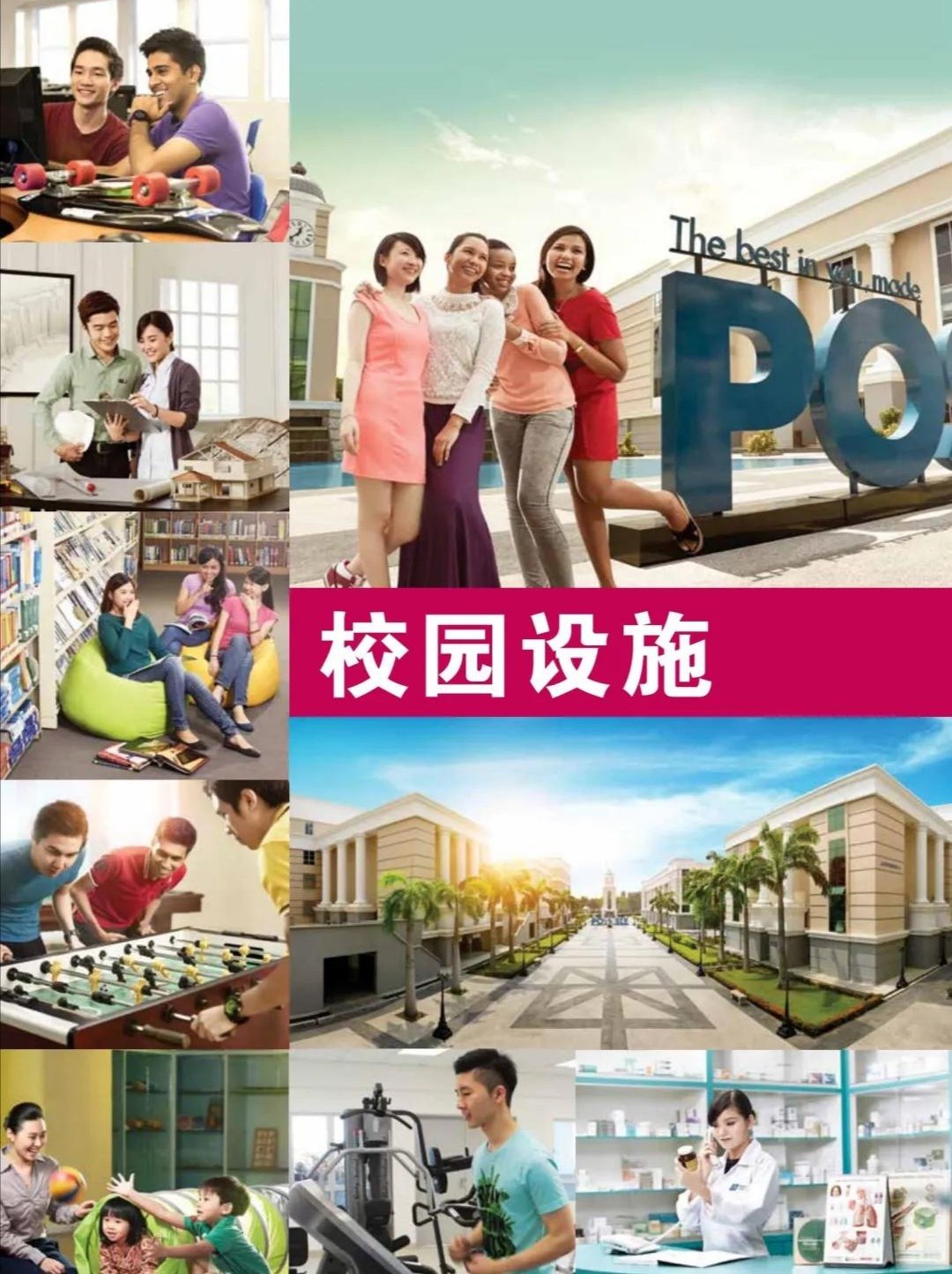 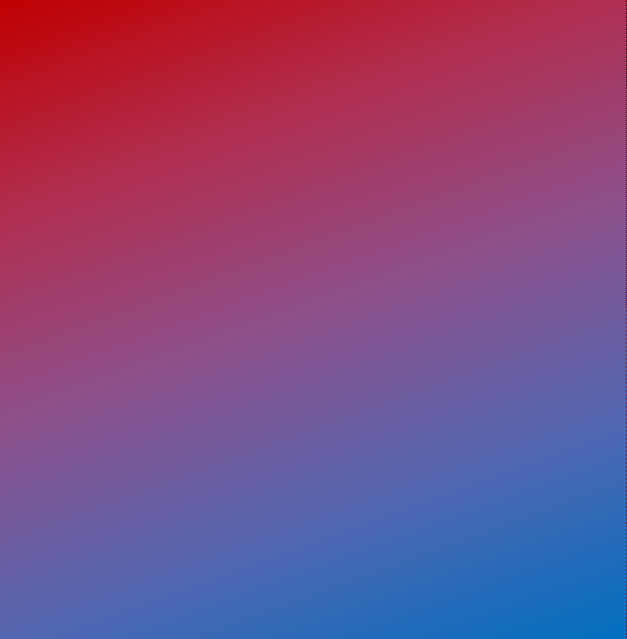 英国桑德兰大学双联课程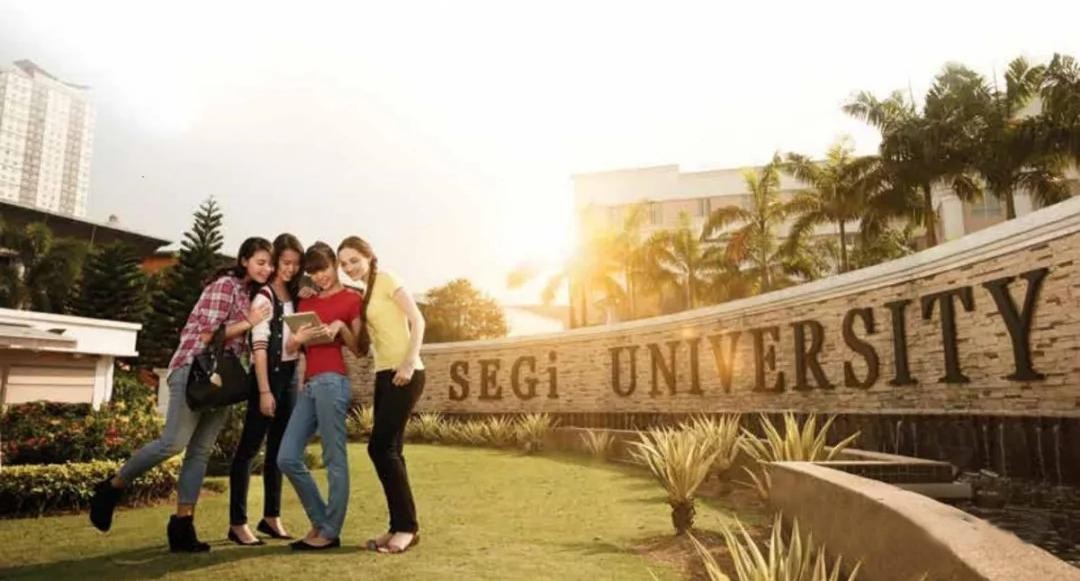 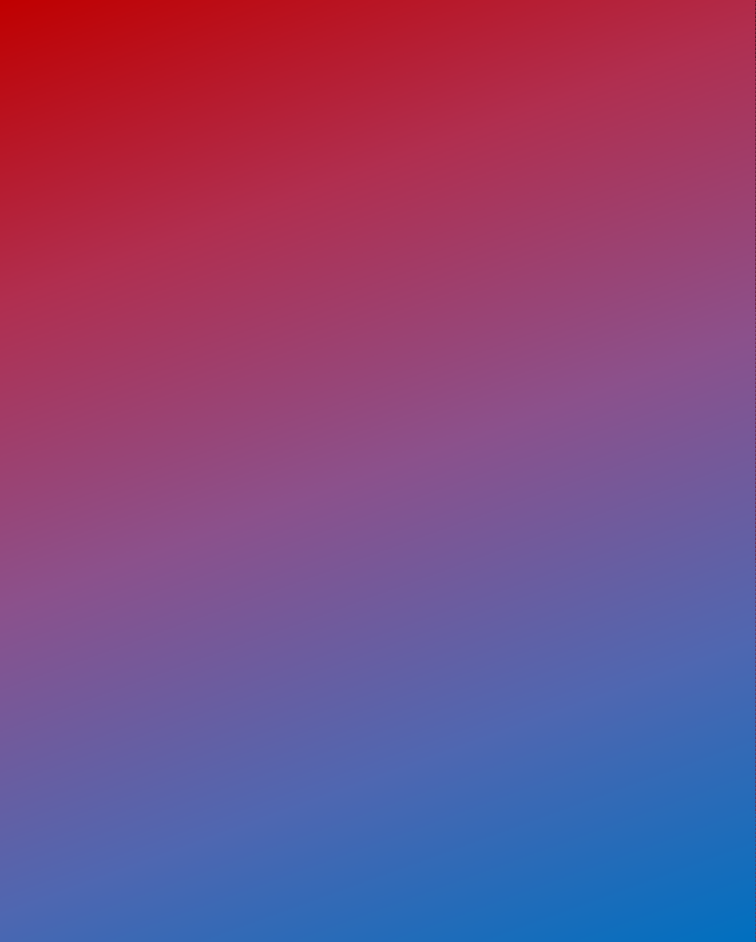 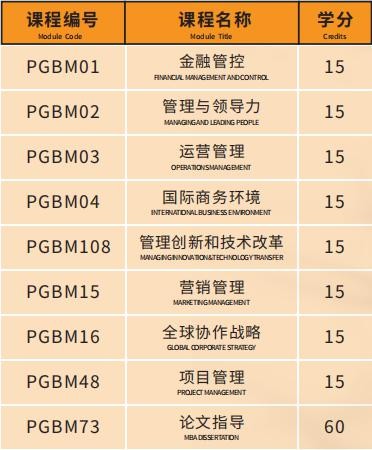 课程设置注册资料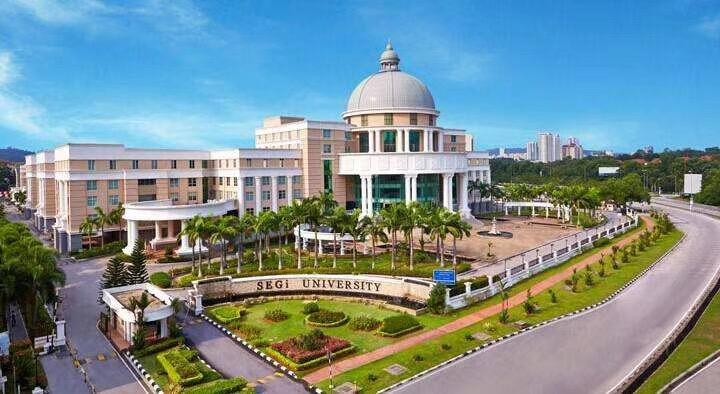 、护照整本扫描件P D F 格式（ 包括所有空白页）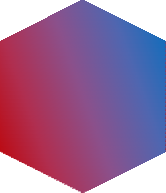 、高中毕业证及成绩单中英文公证书、本科毕业证书及成绩单中英文公证书、个人简历、工作单位推荐信一封、白背景二寸（ 4 . 5 c m * 3 . 5 c m ） 、蓝背景二寸照片电子版（ 非扫描件）、身份证正反面扫描件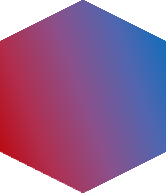 、国际学生注册申请表、 E M G S	制式体检报告及国内三项体检报告（ 给电子版学生打印）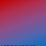 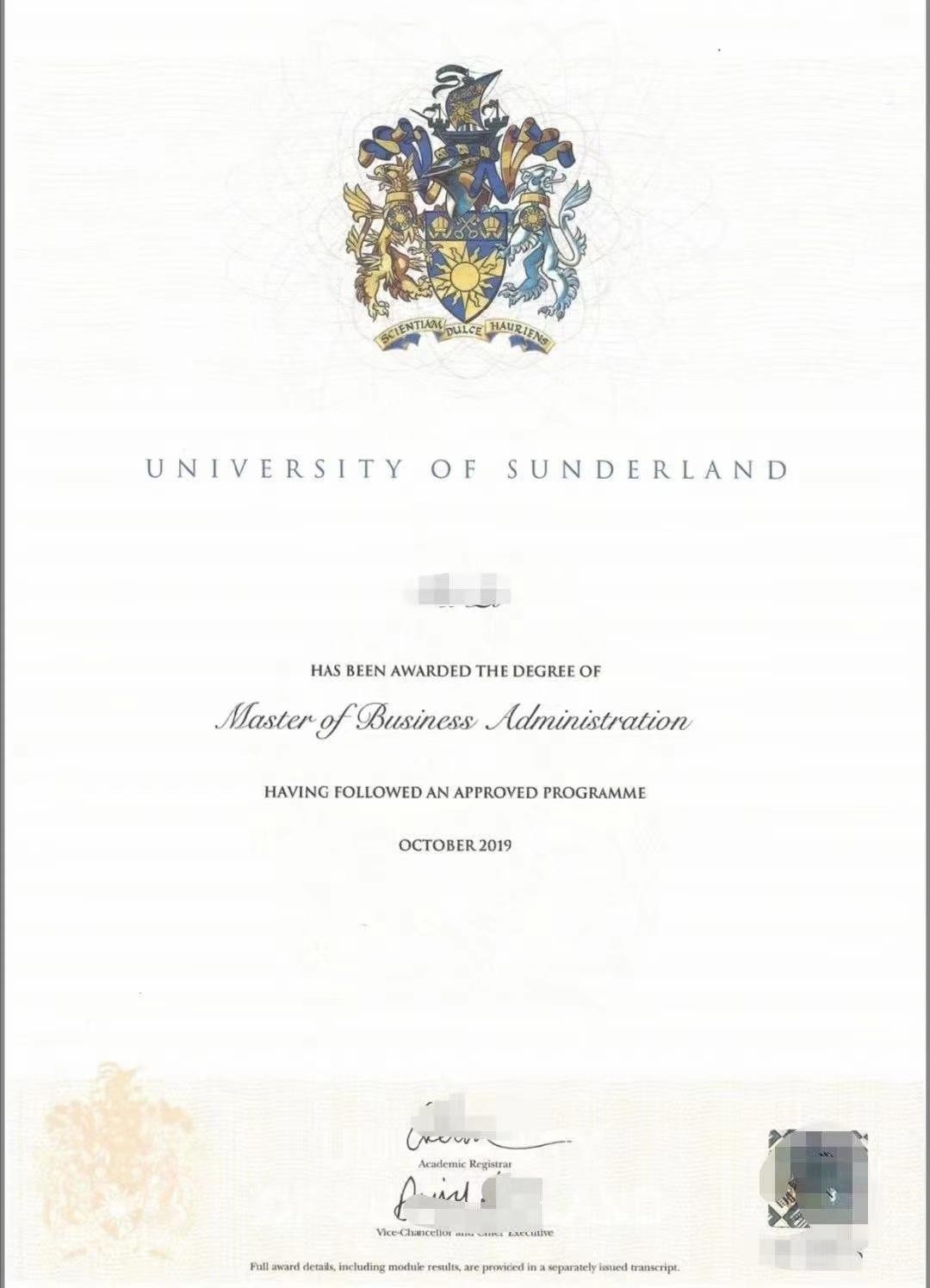 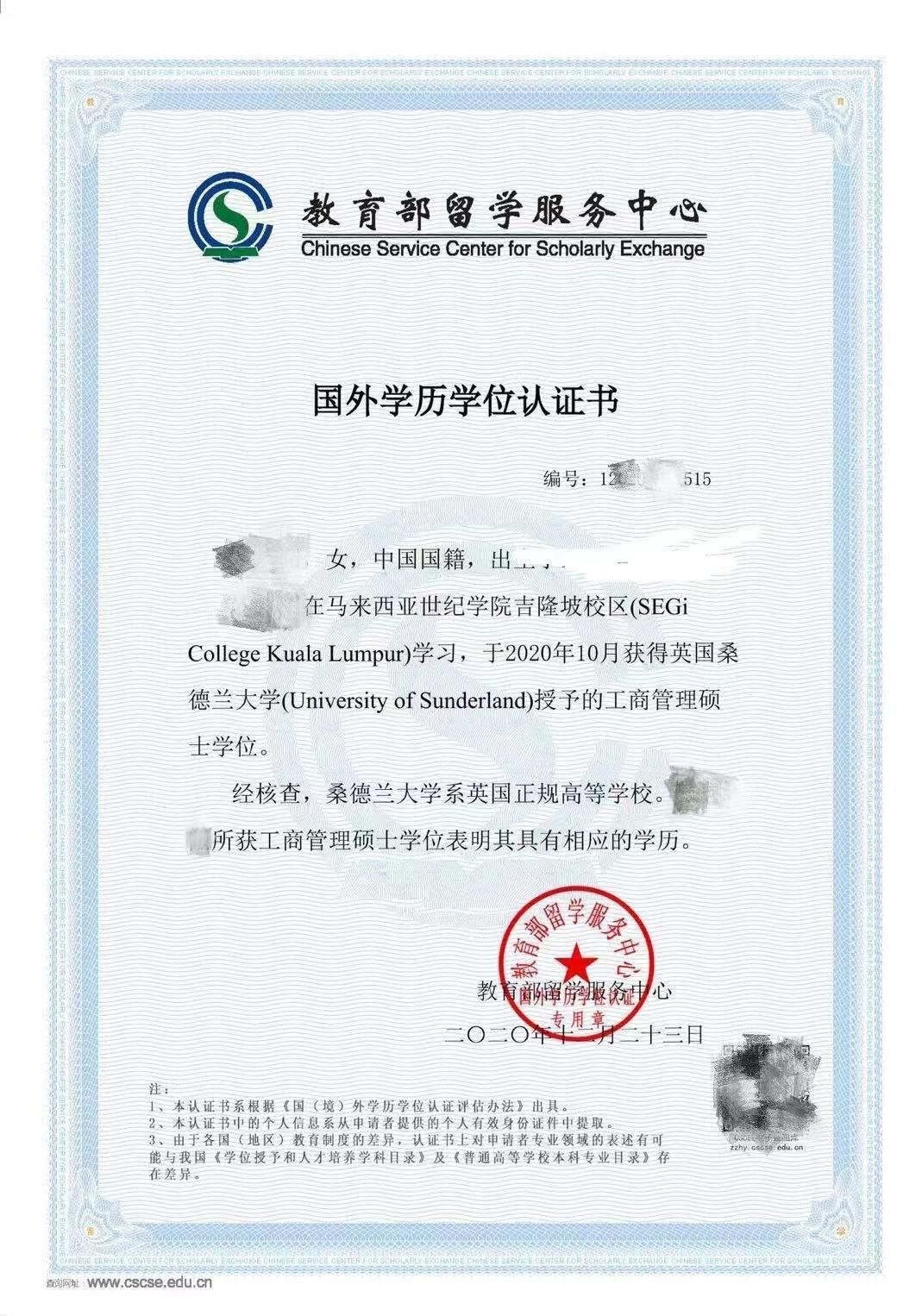 教育部留学服务中心认证证书英国桑德兰大学毕业证书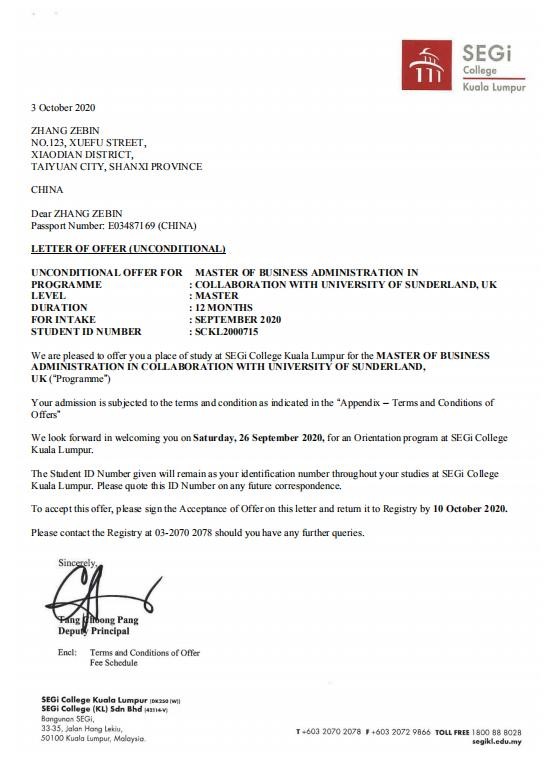 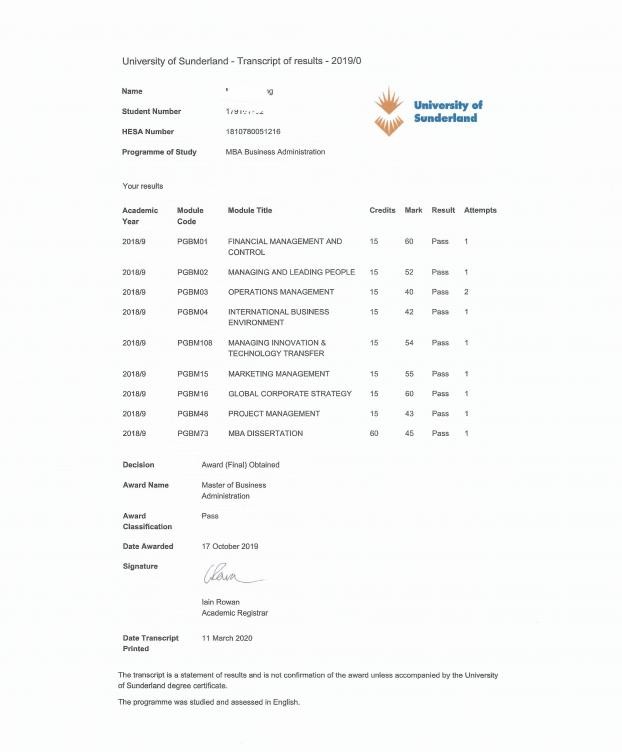 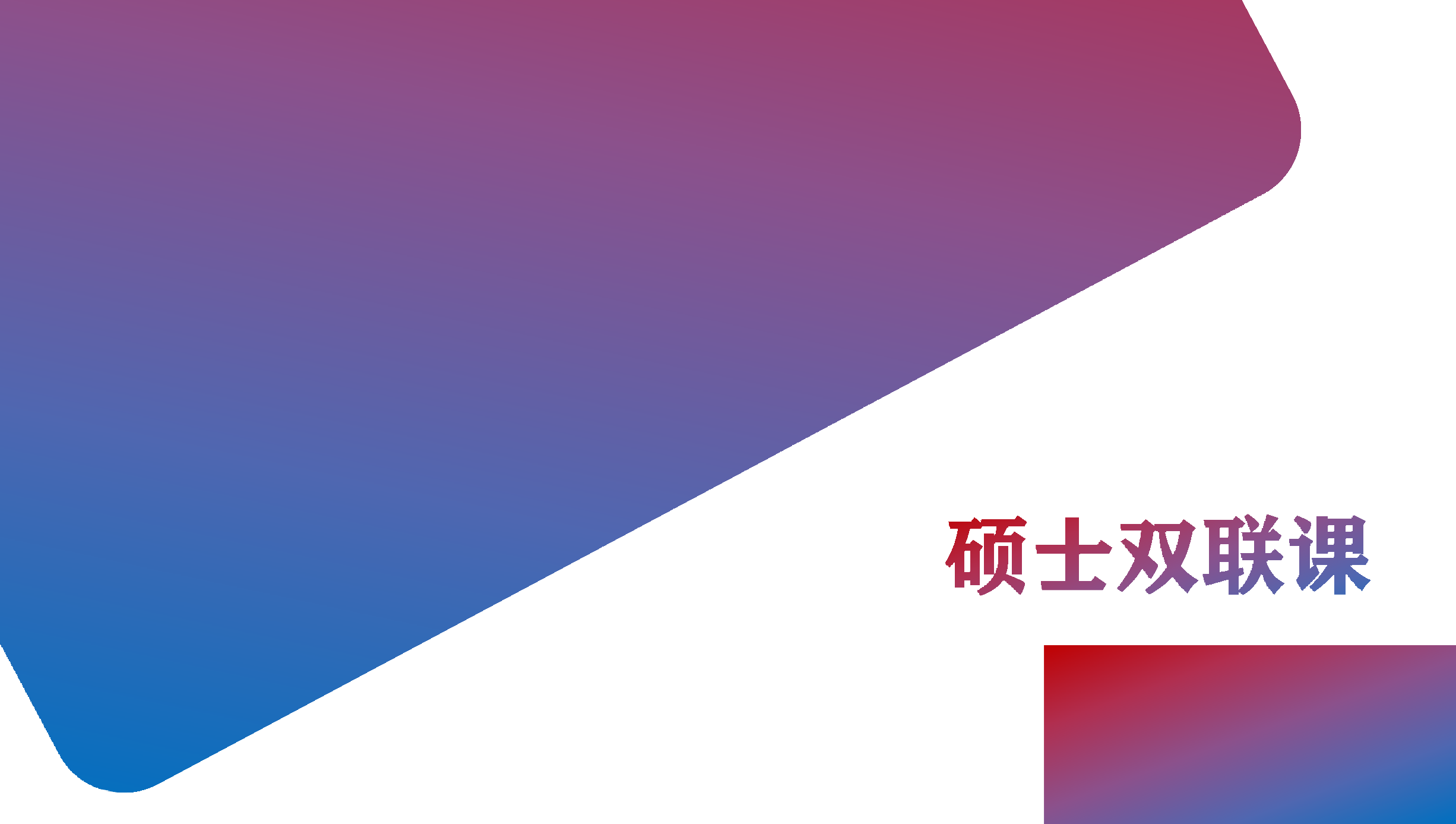 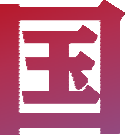 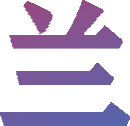 